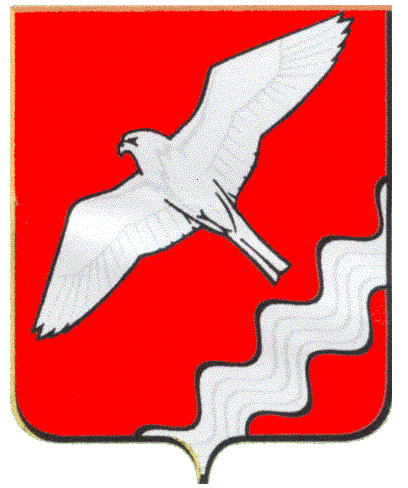 ГЛАВА МУНИЦИПАЛЬНОГО ОБРАЗОВАНИЯ КРАСНОУФИМСКИЙ ОКРУГПОСТАНОВЛЕНИЕОт 14.02.2018 г. № 22г. КрасноуфимскВ соответствии с Решением Думы МО Красноуфимский округ от 27 декабря 2017 г. № 37, Постановлением Правительства РФ от 10.02.2017 г. № 169, руководствуясь ст.ст. 26, 31 Устава МО Красноуфимский округП О С Т А Н О В Л Я Ю:1. Назначить голосование по объектам благоустройства общественных территорий МО Красноуфимский округ, подлежащих в первоочередном порядке благоустройству в 2018 году в соответствии с государственной программой Свердловской области "Формирование современной городской среды на территории Свердловской области на 2018-2022 годы" (далее – «голосование по общественным территориям») на 18 марта 2018 года. Определить время голосования по общественным территориям – с 08:00 до 20:00. 2. Определить места для голосования по общественным территориям – Приложение № 1.3. Установить перечень общественных территорий МО Красноуфимский округ, представленных на голосование по общественным территориям – Приложение № 2.4. Опубликовать настоящее постановление в газете «Вперед» и на официальном сайте МО Красноуфимский округ.5. Контроль за выполнением данного постановления возложить на заместителя главы Администрации Муниципального образования Красноуфимский округ по строительству и ЖКХ (Петухов Д.А.).Глава Муниципального образованияКрасноуфимский округ                                                                         О. В. РяписовПриложение № 1 к Постановлению Главы МО Красноуфимский округ от «14»февраля 2018 г. № 22ПЕРЕЧЕНЬмест для голосования по общественным территориям МО Красноуфимский округ.Приложение № 2 к Постановлению Главы МО Красноуфимский округ от «14» февраля 2018 г. № 22ПЕРЕЧЕНЬобъектов благоустройства общественных территорий МО Красноуфимский округ, представленных на голосование по общественным территориям.1. с. Крылово, общественная территория, расположенная по ул. Ленина между домами № 66 и № 68;2. д. Приданниково, общественная территория по ул. Дружбы (территория бывшего стадиона);3. с. Криулино, общественная территория, расположенная по ул. Механизаторов (между Криулинским домом культуры и многоквартирным домом по адресу: ул. Механизаторов, 2А);4. п. Сарана благоустройство общественной территории по ул. Заводская;5. п.г.т. Натальинск, парк расположенный по ул. Кирова;6. спортивная площадка в с. Русская Тавра ул. Мира;7. с. Юва, территория по ул. Ленина (вблизи Ювинского детского сада).О назначении голосования по объектам благоустройства общественных территорий Муниципального образования Красноуфимский округ.1.Красноуфимский район, д. Приданниково, ул. Первомайская, 1а2.Красноуфимский район, с. Крылово, ул. Гагарина, 2 3.Красноуфимский район, с. Криулино, ул. Советская, 574.Красноуфимский район, с. Криулино ул. Советская, 265.Красноуфимский район, п.  Сарана, ул. Октябрьская,786.Красноуфимский район, п. Сарана, ул. Советская, 357.Красноуфимский район, п. Натальинск, ул. Садовая, 368.Красноуфимский район, п. Натальинск, ул. Советская, 4 9.Красноуфимский район с. Юва, ул. Октябрьская, 1 б10.Красноуфимский район, д.  Большая Тавра, ул.Советская, 6а11.Красноуфимский район, с.  Русская Тавра, ул. Мира, 8